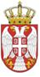      	   Република СрбијаОСНОВНА ШКОЛА „КРАЉ ПЕТАР  I“        Ниш, Војводе Путника бр. 1           Број: 610-692/42-2-2021- 04        Датум: 28.6.2021. године	    Седница бр.42И З В О Диз записника са 42.  телефонске седнице,Школског одбора  ОШ »Краљ Петар I« у Нишу,одржане 28.6. 2021.  године 	Деневни ред:1. Сагласност на Правилник о организацији и систематизацији послова.Предложени дневни ред једногласно усвојен.ОДЛУКЕ1. Донета Одлука о давању сагласности   на Правилник о организацији и систематизацији послова.								Записничар								Лидија Цветковић